NUEVOS DESAFÍOS, RUMBO A LA METACOGNICIÓN…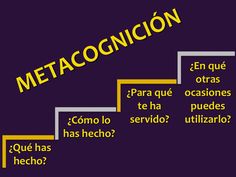 Con el objetivo de mantener informada a nuestra comunidad docente, informamos lo que ha sido la agenda de inicio de Año Escolar 2016 desde la Gestión Curricular (UTP):Febrero:Lunes 29 febrero UTP:Muestra de resultados cuantitativos y cualitativos del 2015 (PME, RENDIMIENTO, EVALUACIÓN DE LAS PRÁCTICAS PEDAGÓGICAS).Se dan a conocer COMPROMISOS Y DESAFÍOS DE CADA DEPARTAMENTO PARA EL AÑO 2016.Se da a conocer y socializan las ORIENTACIONES PEDAGÓGICAS 2016 y el PROTOCOLO de ACCIÓN PEDAGÓGICA para este mismo período (se anexa PPT).Marzo:Martes 01 de marzo UTP:Se realiza Capacitación docente en torno a la temática “Estrategias constructivistas aplicadas en el aula” a cargo del Dr. Mario Morales. Psicólogo – Educador de la USACH, cuyo principal objetivo fue desarrollar metodologías y estrategias didácticas que concretan el modelo constructivista para el modelo de habilidades cognitivas en los estudiantes”. Miércoles 02 UTP:Día de Organización y Programación Primer Semestre: Revisión de los Programas de Asignatura, Diseño Plan de Nivelación, Planificación Semestral y Cronograma Clase a Clase.Martes 08 UTP:Se da a conocer y se socializa el PLAN DE ACCIÓN 2016 de la Unidad Técnico- Pedagógica, en torno a diversas temáticas como PSU, Acompañamiento, Mejora de Resultados, etc. 